Bas du formulaireLien d’inscription :  https://www.athle.fr/asp.net/main.clubs/orientation.aspx?TDip=J&que=-1&qua=ADJOFFSA&quefin=R69&Rep1fin=Cliquer sur s’inscrire, puis rentrer le numéro de licence et le mot de pass indiquer sur le document avec votre licence.Choisir de préférence une formation en visio ..Juge assistant spécialité sautsPour obtenir cette qualification, vous devrez avoir validé les différents modules obligatoires ci-dessous et les modules d'option s'il y en a de proposés. En cliquant ci-dessous sur le titre de chaque module, vous afficherez le détail des savoirs et compétences requis.Pour obtenir cette qualification, vous devrez avoir validé les différents modules obligatoires ci-dessous et les modules d'option s'il y en a de proposés. En cliquant ci-dessous sur le titre de chaque module, vous afficherez le détail des savoirs et compétences requis.Voici les modules associés (3) à cette qualificationVoici les modules associés (3) à cette qualificationVoici les modules associés (3) à cette qualificationVoici les modules associés (3) à cette qualificationVoici les modules associés (3) à cette qualification Responsabilité et éthique     Module :M00001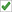  Se situer sur un stade    Module : M00180 Principes généraux des règles des sauts      Module : M00184Module n° : M00180 CompétencesEtre capable de se situer au sein de l'enceinte du stade et visualiser son espace d'interventionSavoirsL'organisation et la configuration d'un stade d'athlétismeSavoir faireMe situer dans le stade et les différentes zones de compétition ou d'organisationPré-RequisM00001- Responsabilité et éthiqueNombre d'heures prévuesNb d'heures de face à face pédagogique : 2 hNb d'heures de FOAD : 1 hStage : 1 compétitionEvaluation : Pas d'évaluationModule n° : M00184SavoirsLes principes généraux du jugementSavoir faireContrôle des participantsAffichage des performancesAssistance aux athlètesRatissageRéfection de la plasticineSavoir êtreAgir dans le respect des consignes du jugeAgir dans le respect de l'athlète et des valeurs de la FFAPré-RequisM00001- Responsabilité et éthiqueNombre d'heures prévuesNb d'heures de face à face pédagogique : 2 hNb d'heures de FOAD : 1 hStage : 1 compétitionEvaluation : Pas d'évaluation